Trier des animaux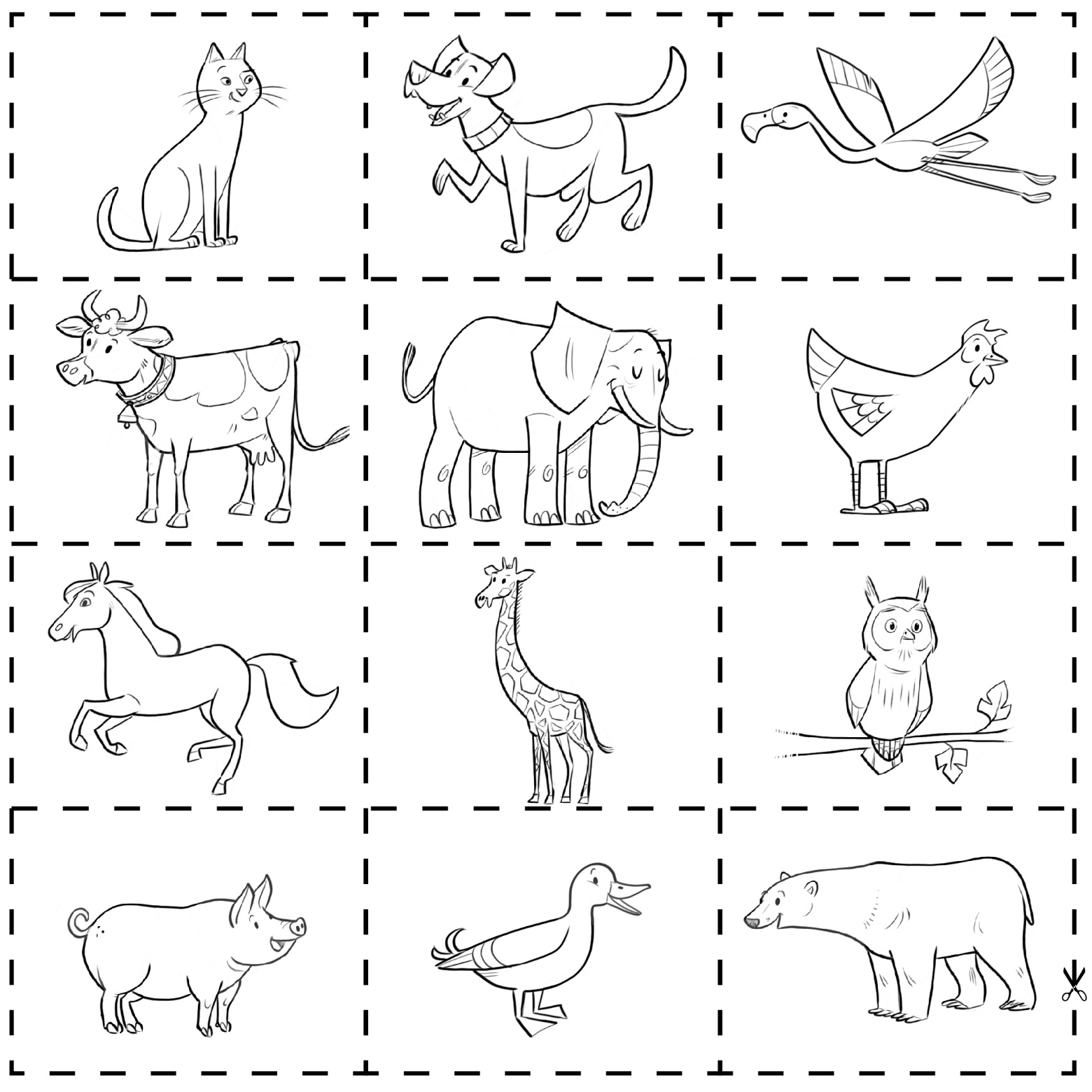 Trier des animaux (suite)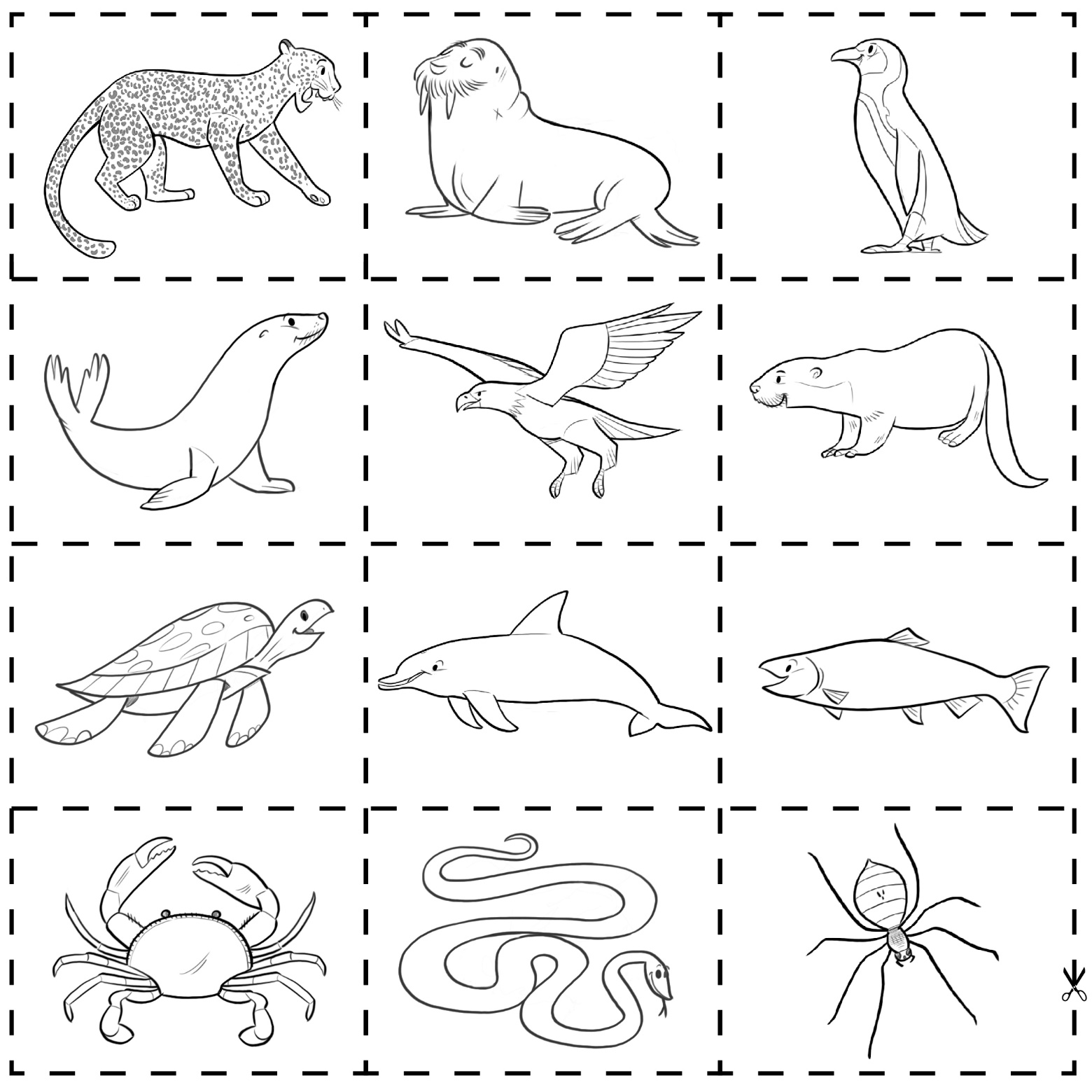 